Түркістан облысыАрыс қаласыАмангелді атындағы жалпы білім беретін мектебінің Информатика пәнінің мұғалімі Алмахан Балжан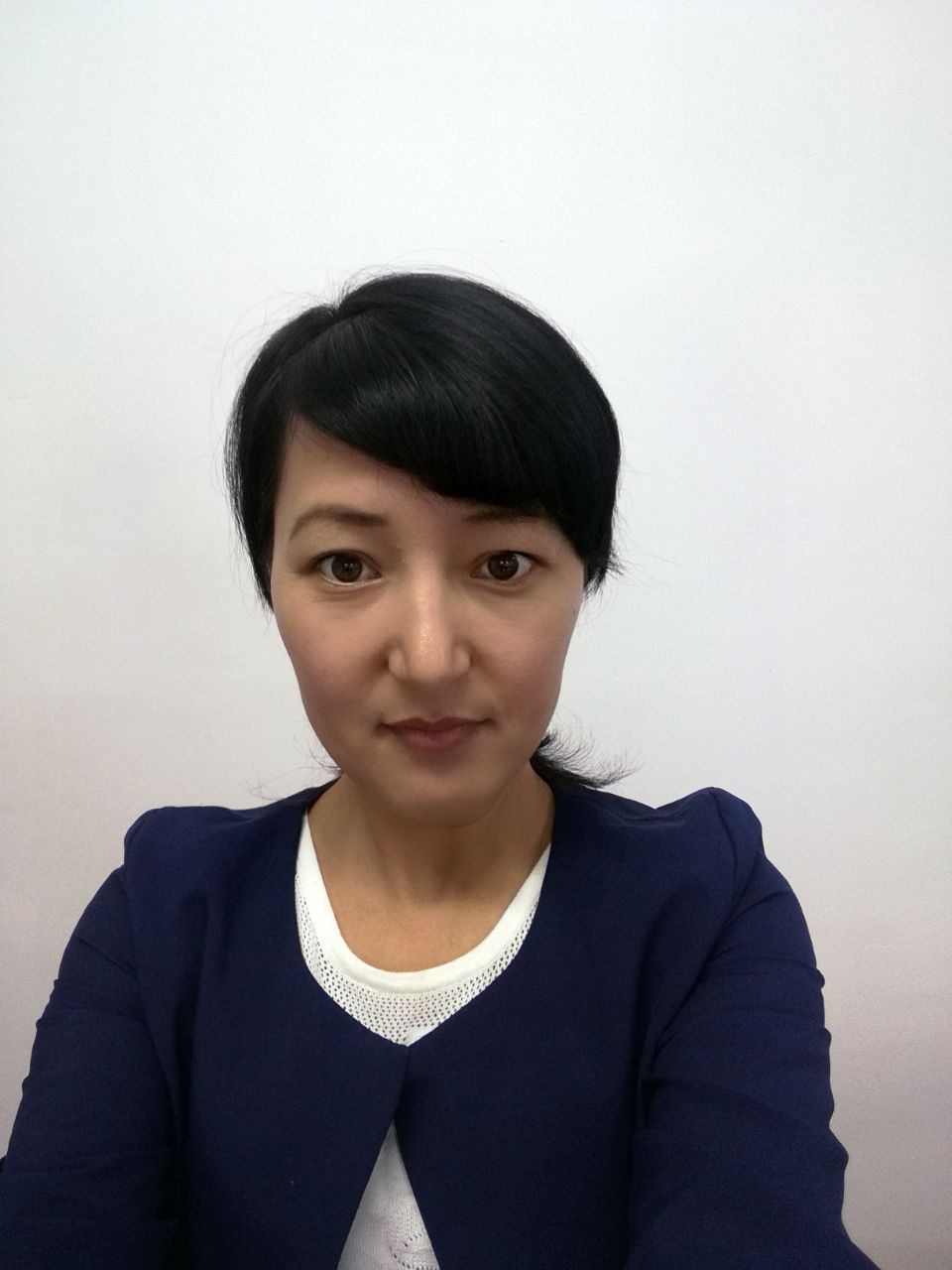 Қысқа мерзімді жоспарыҚысқа мерзімді жоспарыҚысқа мерзімді жоспарыҚысқа мерзімді жоспарыҚысқа мерзімді жоспарыҚысқа мерзімді жоспарыҚысқа мерзімді жоспарыҚысқа мерзімді жоспарыБөлімБөлімБөлім3D баспа3D баспа3D баспа3D баспа3D баспаПедагогтың аты-жөніПедагогтың аты-жөніПедагогтың аты-жөніАлмахан БалжанАлмахан БалжанАлмахан БалжанАлмахан БалжанАлмахан БалжанКүніКүніКүні24.12.202024.12.202024.12.202024.12.202024.12.2020Сынып 6 «А»Сынып 6 «А»Сынып 6 «А»Қатысушалыр саныҚатыспағандар саныҚатыспағандар саныСабақтың тақырыбы:Сабақтың тақырыбы:Сабақтың тақырыбы:3D-баспасы3D-баспасы3D-баспасы3D-баспасы3D-баспасыОқу бағдарламасына сәйкес оқыту мақсаттарыОқу бағдарламасына сәйкес оқыту мақсаттарыОқу бағдарламасына сәйкес оқыту мақсаттары6.3.1.6- басып шығару үшін 3D-үлгіні экспорттау6.3.1.7-3D баспасын баптау6.3.1.6- басып шығару үшін 3D-үлгіні экспорттау6.3.1.7-3D баспасын баптау6.3.1.6- басып шығару үшін 3D-үлгіні экспорттау6.3.1.7-3D баспасын баптау6.3.1.6- басып шығару үшін 3D-үлгіні экспорттау6.3.1.7-3D баспасын баптау6.3.1.6- басып шығару үшін 3D-үлгіні экспорттау6.3.1.7-3D баспасын баптауСабақтың мақсаты:Сабақтың мақсаты:Сабақтың мақсаты:Оқушыларды 3D модельді басып шығару үшін 3D-үлгіні экспорттауды, 3D баспасын баптау үйретуОқушыларды 3D модельді басып шығару үшін 3D-үлгіні экспорттауды, 3D баспасын баптау үйретуОқушыларды 3D модельді басып шығару үшін 3D-үлгіні экспорттауды, 3D баспасын баптау үйретуОқушыларды 3D модельді басып шығару үшін 3D-үлгіні экспорттауды, 3D баспасын баптау үйретуОқушыларды 3D модельді басып шығару үшін 3D-үлгіні экспорттауды, 3D баспасын баптау үйретуСабақтың барысы:Сабақтың барысы:Сабақтың барысы:Сабақтың барысы:Сабақтың барысы:Сабақтың барысы:Сабақтың барысы:Сабақтың барысы:Сабақтың жоспарланған кезеңдеріСабақтағы жоспарланған жаттығу түрлеріСабақтағы жоспарланған жаттығу түрлеріСабақтағы жоспарланған жаттығу түрлеріСабақтағы жоспарланған жаттығу түрлеріСабақтағы жоспарланған жаттығу түрлеріРесурстарРесурстарСабақтың басы1-2 мин2-7 минІ. Ұйымдастыру кезеңі1.1. ZOOM платформасына сілтеме беру1.2.Оқушылармен амандасу.1.3.Сабақтың тақырыбы мен мақсаттарымен таныстыру.ІІ. Өткенді қайталау 2.1. «Кім жылдам» әдісі арқылы        «Табыс ағашы» әдісін орындау 2.1.1-Үшөлшемді графика деген не?2.1.2-2D және 3D графикаларға арналған қандай программаларды білесіңдер?2.1.3-SketchUp – қандай программа?2.1.4- SketchUp – программасының жұмыс істеу ортасы нелерден тұрады?2.1.5- Программада қандай шаблондар бар?2.1.6 – Редакторде қандай құралдармен жұмыс жасауға болады және қандай түрлерге бөлінеді?2.1.7 – Айналдыру денелеріне қандай фигуралар жатады?2.1.8 – Модельдеу дегеніміз не?І. Ұйымдастыру кезеңі1.1. ZOOM платформасына сілтеме беру1.2.Оқушылармен амандасу.1.3.Сабақтың тақырыбы мен мақсаттарымен таныстыру.ІІ. Өткенді қайталау 2.1. «Кім жылдам» әдісі арқылы        «Табыс ағашы» әдісін орындау 2.1.1-Үшөлшемді графика деген не?2.1.2-2D және 3D графикаларға арналған қандай программаларды білесіңдер?2.1.3-SketchUp – қандай программа?2.1.4- SketchUp – программасының жұмыс істеу ортасы нелерден тұрады?2.1.5- Программада қандай шаблондар бар?2.1.6 – Редакторде қандай құралдармен жұмыс жасауға болады және қандай түрлерге бөлінеді?2.1.7 – Айналдыру денелеріне қандай фигуралар жатады?2.1.8 – Модельдеу дегеніміз не?І. Ұйымдастыру кезеңі1.1. ZOOM платформасына сілтеме беру1.2.Оқушылармен амандасу.1.3.Сабақтың тақырыбы мен мақсаттарымен таныстыру.ІІ. Өткенді қайталау 2.1. «Кім жылдам» әдісі арқылы        «Табыс ағашы» әдісін орындау 2.1.1-Үшөлшемді графика деген не?2.1.2-2D және 3D графикаларға арналған қандай программаларды білесіңдер?2.1.3-SketchUp – қандай программа?2.1.4- SketchUp – программасының жұмыс істеу ортасы нелерден тұрады?2.1.5- Программада қандай шаблондар бар?2.1.6 – Редакторде қандай құралдармен жұмыс жасауға болады және қандай түрлерге бөлінеді?2.1.7 – Айналдыру денелеріне қандай фигуралар жатады?2.1.8 – Модельдеу дегеніміз не?І. Ұйымдастыру кезеңі1.1. ZOOM платформасына сілтеме беру1.2.Оқушылармен амандасу.1.3.Сабақтың тақырыбы мен мақсаттарымен таныстыру.ІІ. Өткенді қайталау 2.1. «Кім жылдам» әдісі арқылы        «Табыс ағашы» әдісін орындау 2.1.1-Үшөлшемді графика деген не?2.1.2-2D және 3D графикаларға арналған қандай программаларды білесіңдер?2.1.3-SketchUp – қандай программа?2.1.4- SketchUp – программасының жұмыс істеу ортасы нелерден тұрады?2.1.5- Программада қандай шаблондар бар?2.1.6 – Редакторде қандай құралдармен жұмыс жасауға болады және қандай түрлерге бөлінеді?2.1.7 – Айналдыру денелеріне қандай фигуралар жатады?2.1.8 – Модельдеу дегеніміз не?І. Ұйымдастыру кезеңі1.1. ZOOM платформасына сілтеме беру1.2.Оқушылармен амандасу.1.3.Сабақтың тақырыбы мен мақсаттарымен таныстыру.ІІ. Өткенді қайталау 2.1. «Кім жылдам» әдісі арқылы        «Табыс ағашы» әдісін орындау 2.1.1-Үшөлшемді графика деген не?2.1.2-2D және 3D графикаларға арналған қандай программаларды білесіңдер?2.1.3-SketchUp – қандай программа?2.1.4- SketchUp – программасының жұмыс істеу ортасы нелерден тұрады?2.1.5- Программада қандай шаблондар бар?2.1.6 – Редакторде қандай құралдармен жұмыс жасауға болады және қандай түрлерге бөлінеді?2.1.7 – Айналдыру денелеріне қандай фигуралар жатады?2.1.8 – Модельдеу дегеніміз не?Презентация,   Табыс ағашы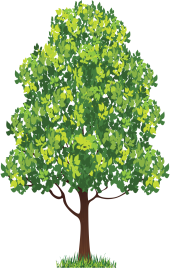 Презентация,   Табыс ағашыСабақтың ортасы7-15минЖаңа сабақ10 мин5 мин5 минТоптық жұмысІ ТОП: «Ішіне-сыртына» әдісі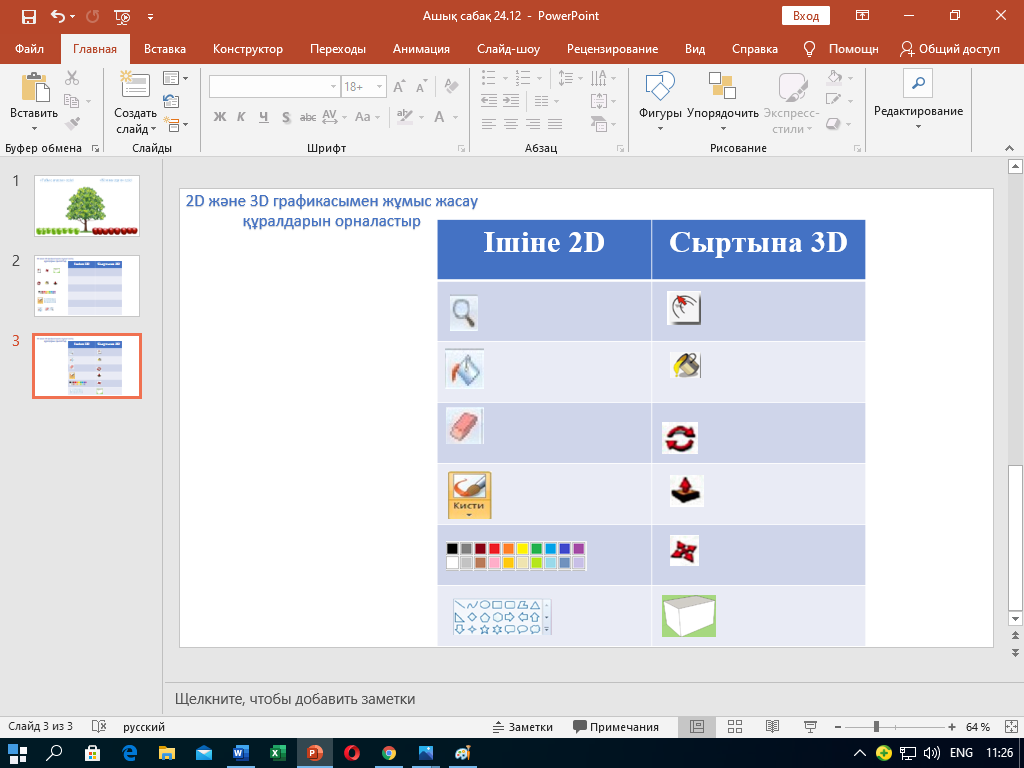 Дескриптор:«Ішіне-сыртына»1. 2d графикалық редакторының құралдарын біледі;2. 3d графикалық редакторының құралдарын біледі;3. Құралдарын аттарын және атқаратын қызметтерін біледіІІ ТОП: «Семантикалық кесте» әдісі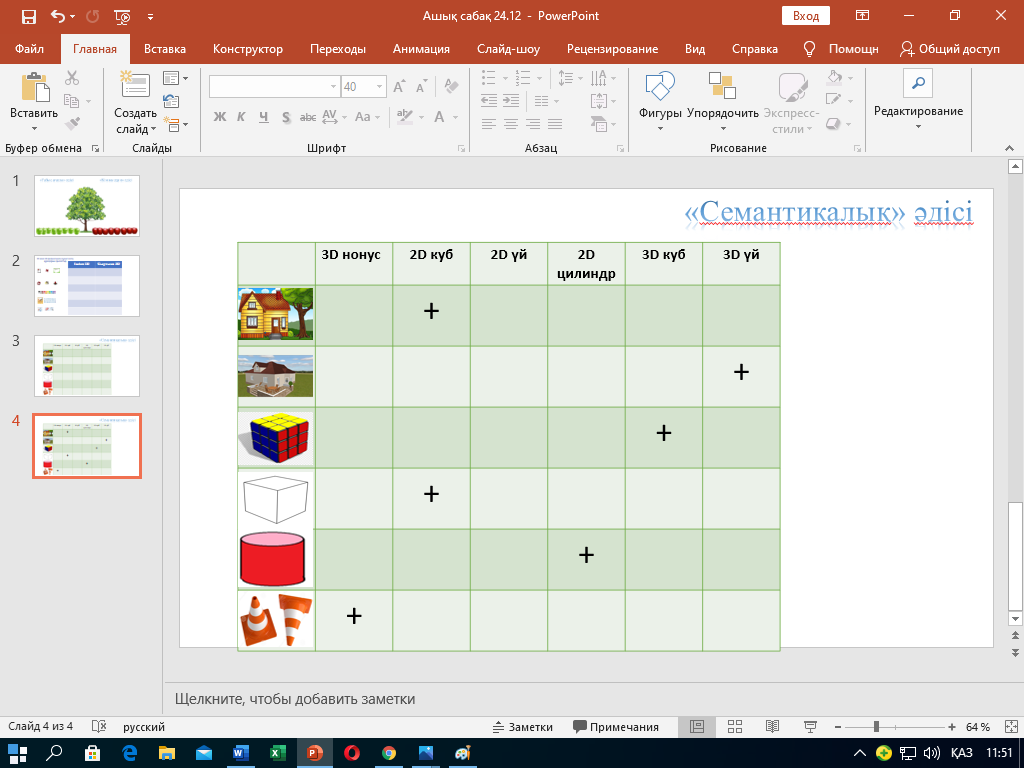 Дескриптор:«Семантикалық кесте»1. Суреттеріне қарап, графикаларды ажыра алады;2. Кестені дұрыс толтырады.ІІІ ТОП: «Сәйкестендіру» әдісі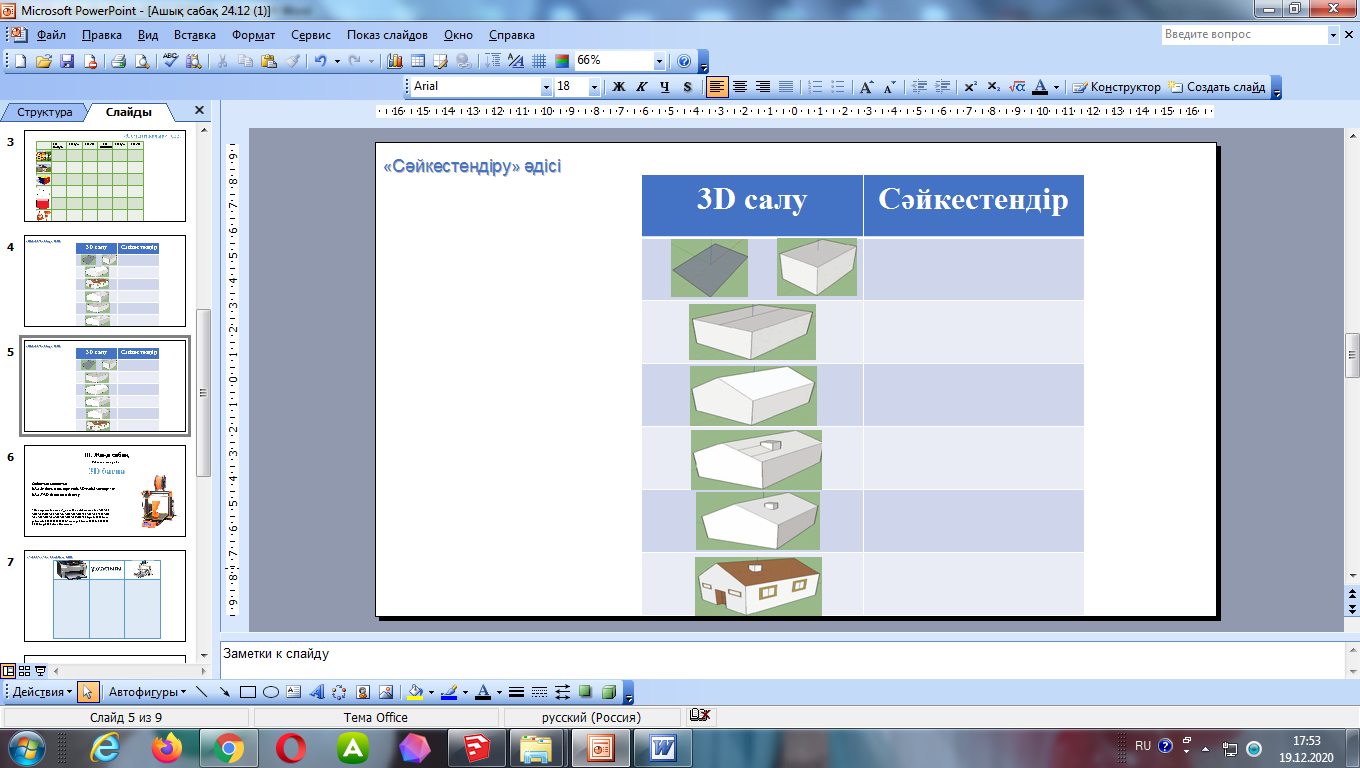 Дескриптор:«Сәйкестендіру»1. 3d графикалық редакторда салынған модельдің салыну реттілігін анықтай алады;2. Модель құрудың кезеңдерін шатастырмайды.ІІІ. Жаңа сабақСабақтың тақырыбы: 3D баспаСабақтың мақсаты: 6.3.1.6- басып шығару үшін 3D-үлгіні экспорттау6.3.1.7-3D баспасын баптау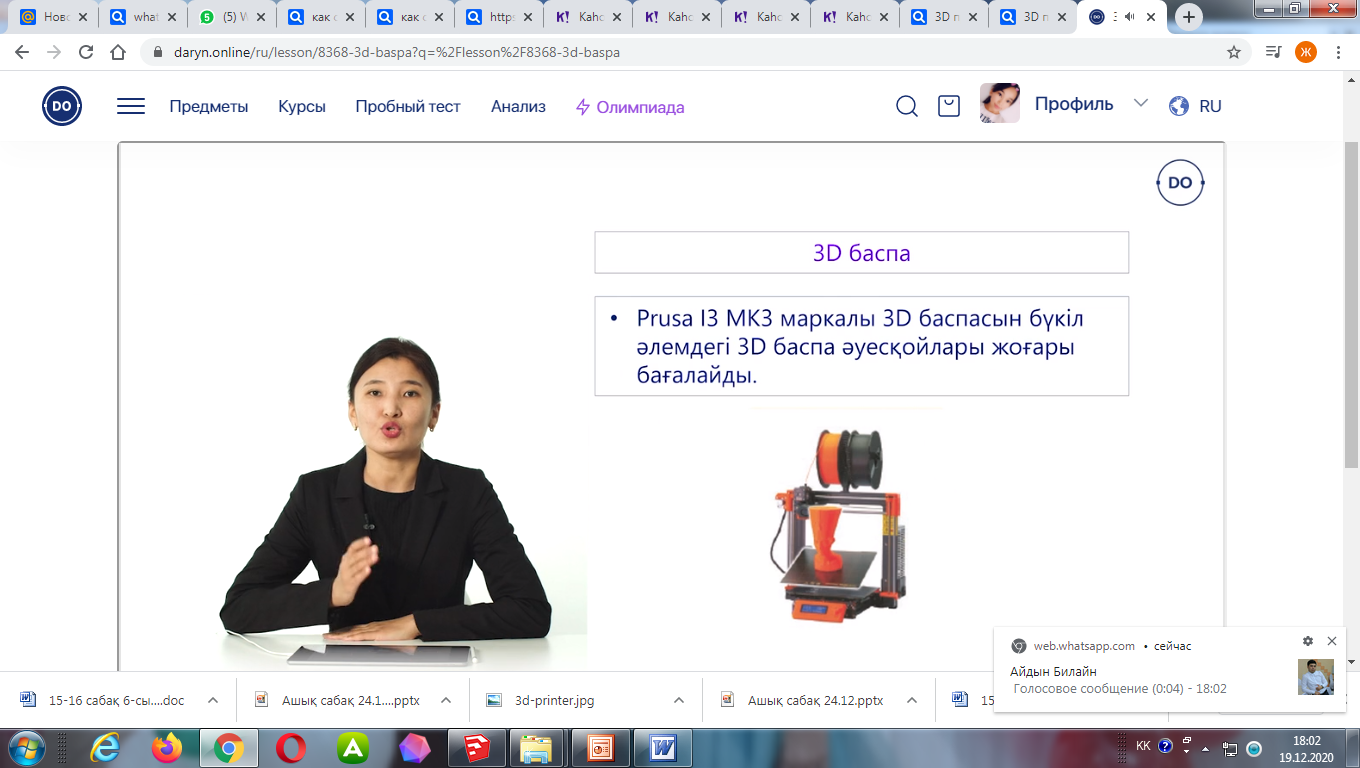 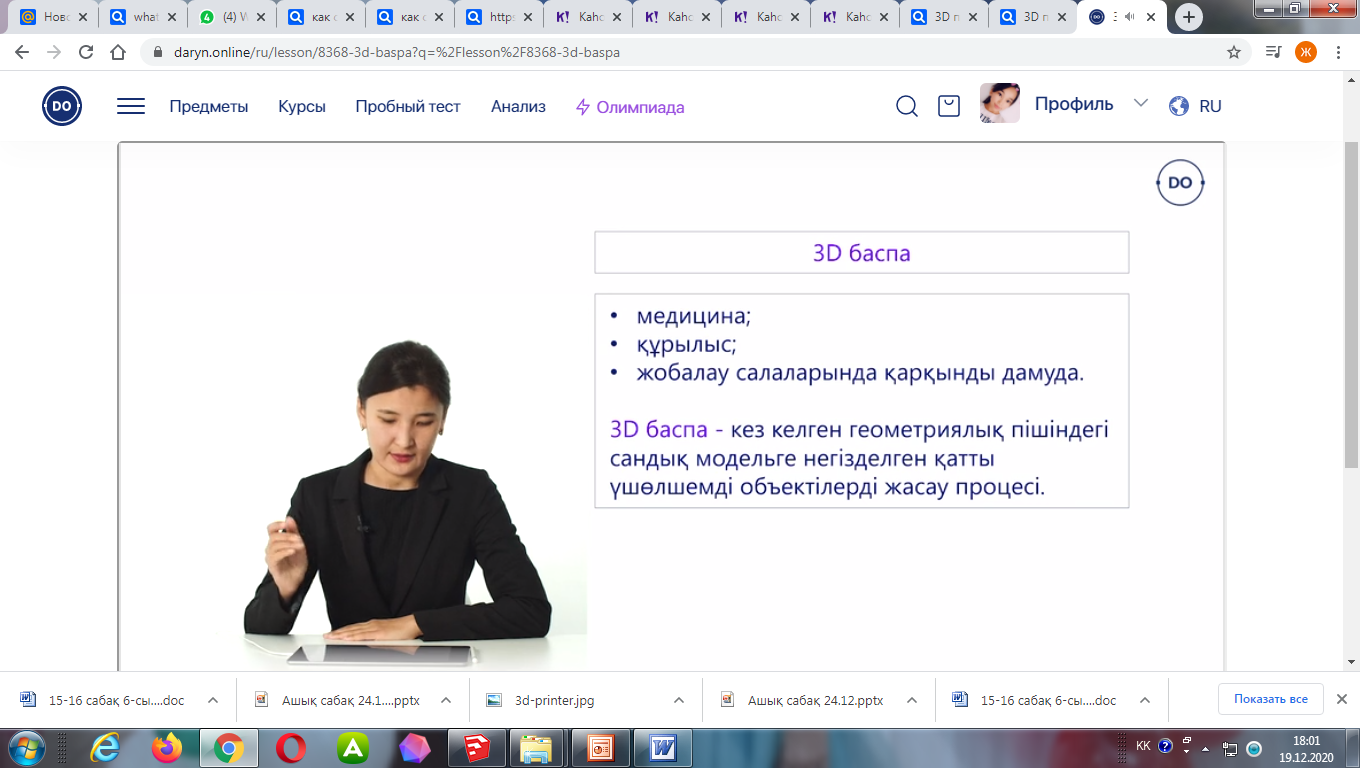 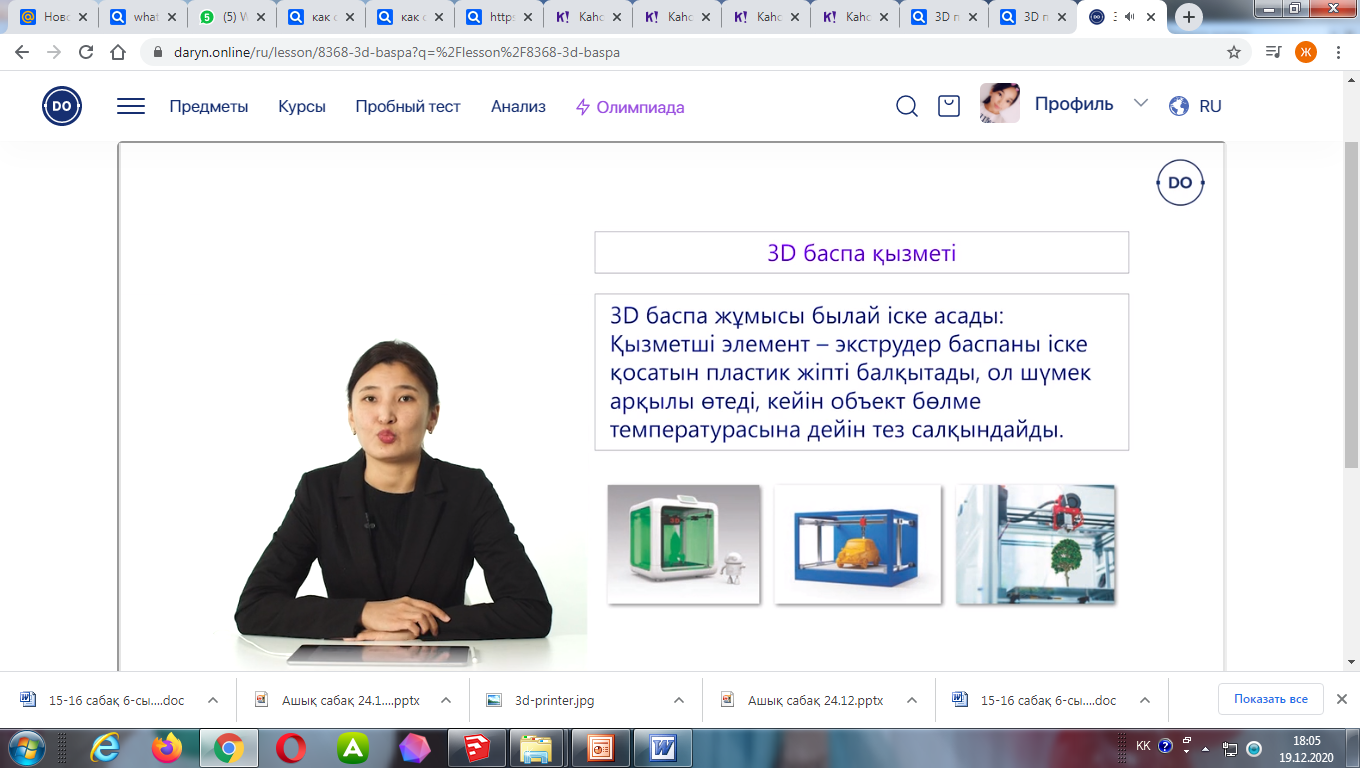 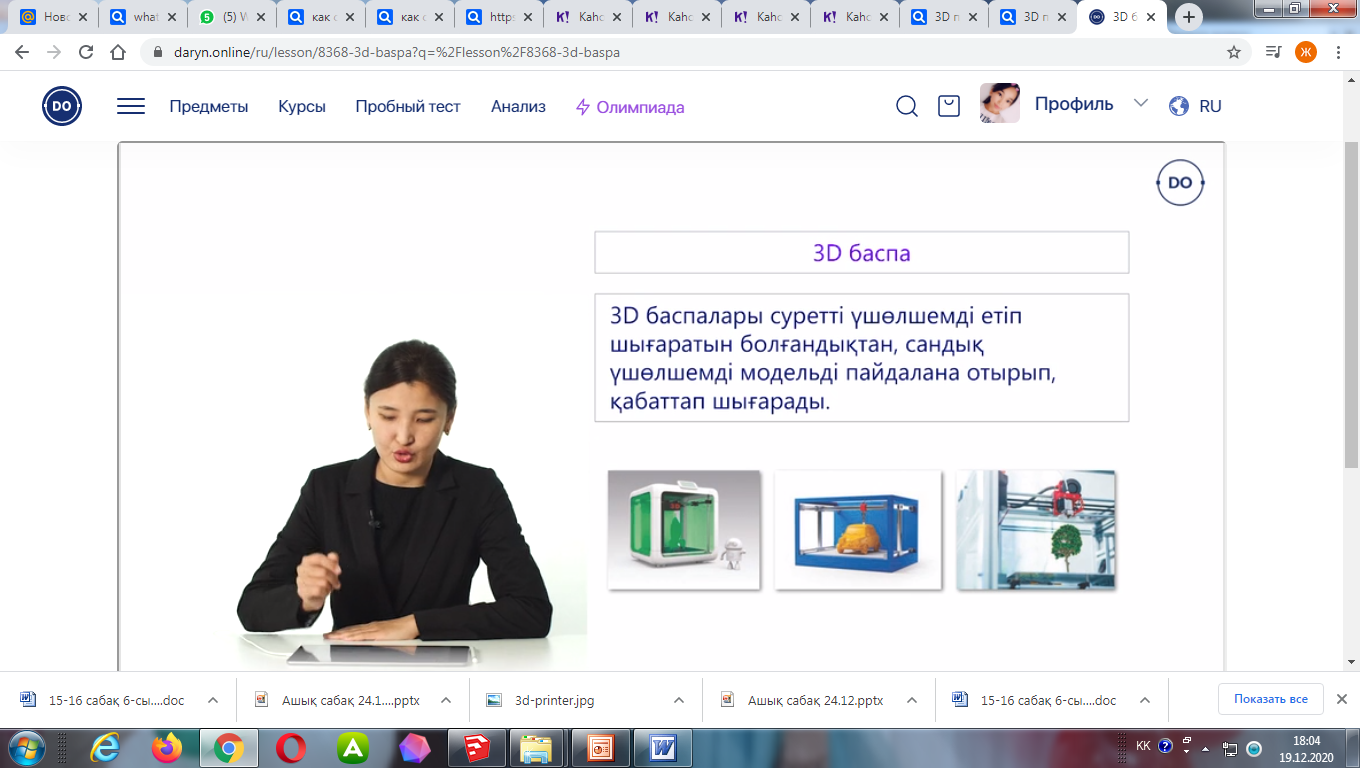 IV. Жаңа сабақты бекіту«Ұқсастық пен даралық» әдісі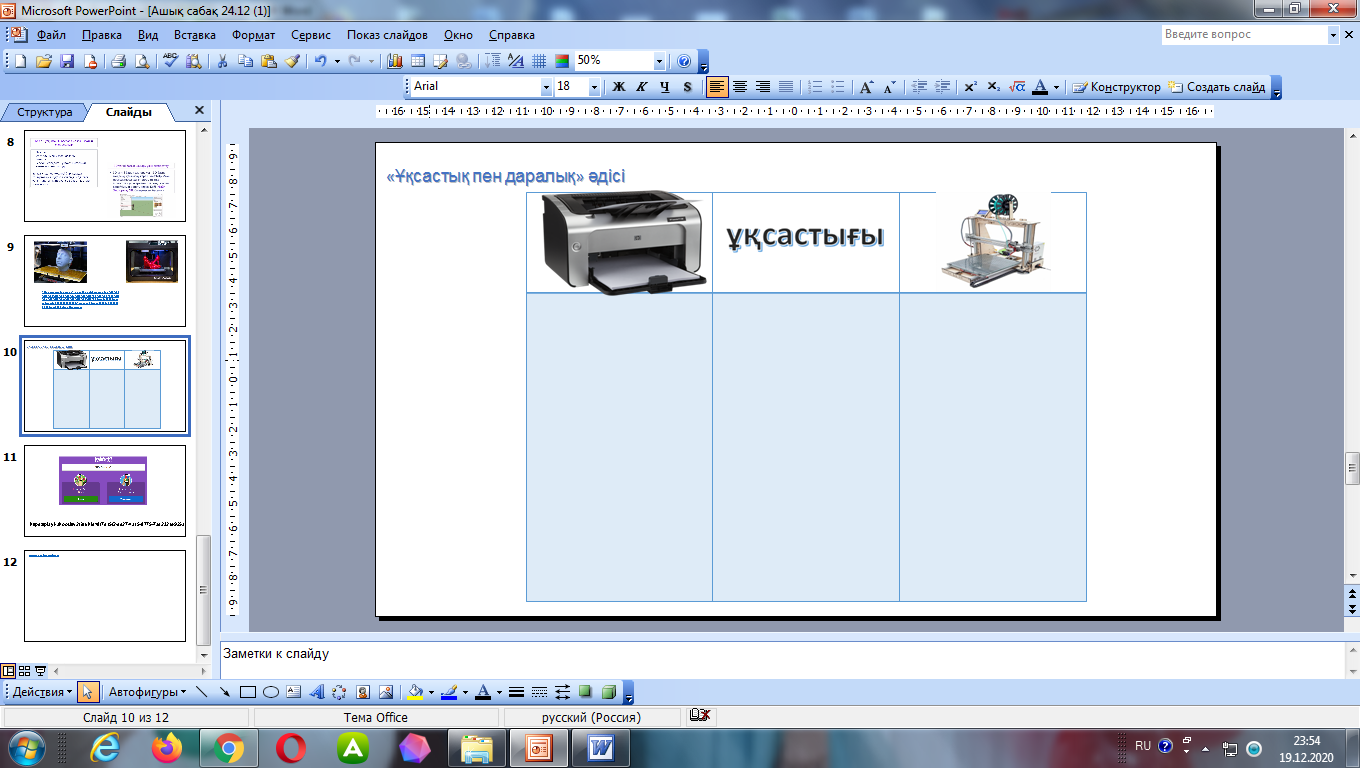 Мұғалім оқушыларға 3D принтер мен қағаз шығаруға арналған принтерді салыстырып, айырмашылықтарын табуды ұсынады.V. Жаңа сабақты қорытындылау Kahoot сайтына сілтеме жіберу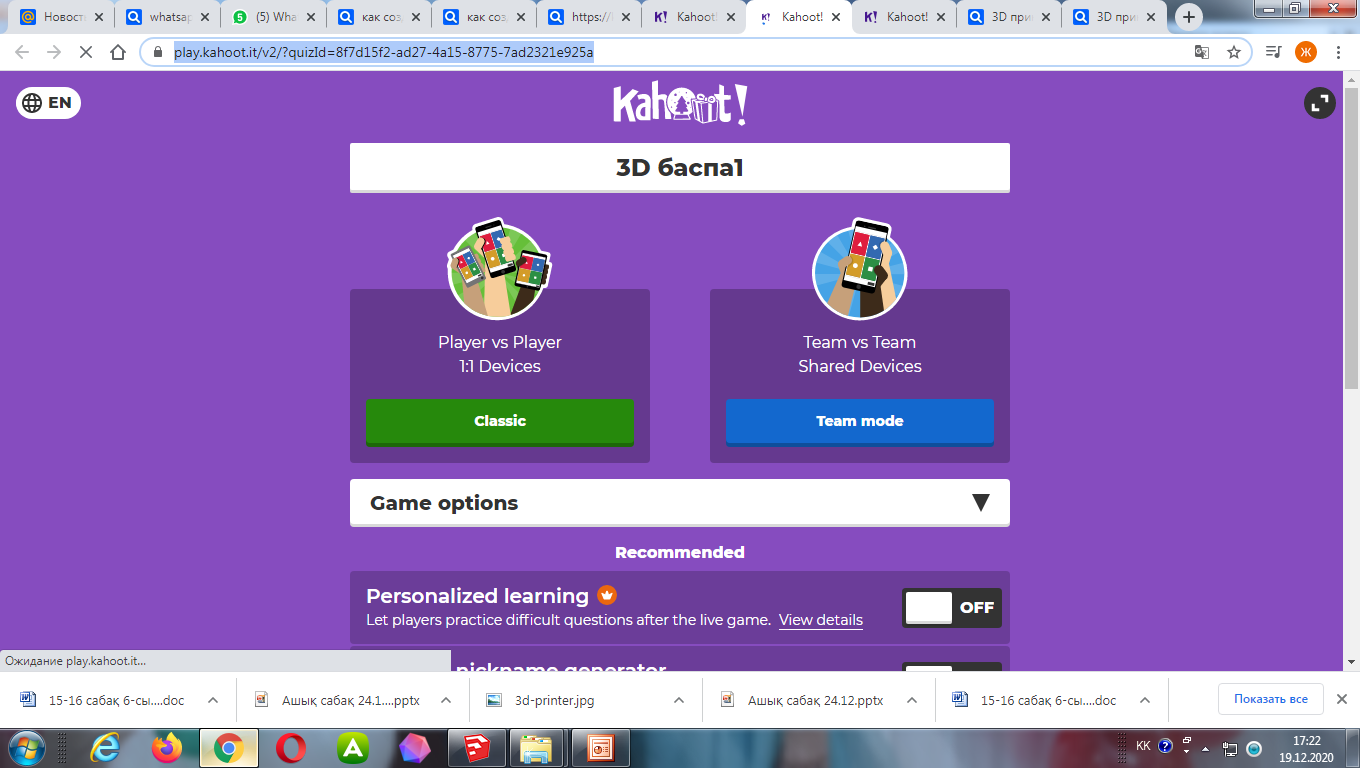 Топтық жұмысІ ТОП: «Ішіне-сыртына» әдісіДескриптор:«Ішіне-сыртына»1. 2d графикалық редакторының құралдарын біледі;2. 3d графикалық редакторының құралдарын біледі;3. Құралдарын аттарын және атқаратын қызметтерін біледіІІ ТОП: «Семантикалық кесте» әдісіДескриптор:«Семантикалық кесте»1. Суреттеріне қарап, графикаларды ажыра алады;2. Кестені дұрыс толтырады.ІІІ ТОП: «Сәйкестендіру» әдісіДескриптор:«Сәйкестендіру»1. 3d графикалық редакторда салынған модельдің салыну реттілігін анықтай алады;2. Модель құрудың кезеңдерін шатастырмайды.ІІІ. Жаңа сабақСабақтың тақырыбы: 3D баспаСабақтың мақсаты: 6.3.1.6- басып шығару үшін 3D-үлгіні экспорттау6.3.1.7-3D баспасын баптауIV. Жаңа сабақты бекіту«Ұқсастық пен даралық» әдісіМұғалім оқушыларға 3D принтер мен қағаз шығаруға арналған принтерді салыстырып, айырмашылықтарын табуды ұсынады.V. Жаңа сабақты қорытындылау Kahoot сайтына сілтеме жіберуТоптық жұмысІ ТОП: «Ішіне-сыртына» әдісіДескриптор:«Ішіне-сыртына»1. 2d графикалық редакторының құралдарын біледі;2. 3d графикалық редакторының құралдарын біледі;3. Құралдарын аттарын және атқаратын қызметтерін біледіІІ ТОП: «Семантикалық кесте» әдісіДескриптор:«Семантикалық кесте»1. Суреттеріне қарап, графикаларды ажыра алады;2. Кестені дұрыс толтырады.ІІІ ТОП: «Сәйкестендіру» әдісіДескриптор:«Сәйкестендіру»1. 3d графикалық редакторда салынған модельдің салыну реттілігін анықтай алады;2. Модель құрудың кезеңдерін шатастырмайды.ІІІ. Жаңа сабақСабақтың тақырыбы: 3D баспаСабақтың мақсаты: 6.3.1.6- басып шығару үшін 3D-үлгіні экспорттау6.3.1.7-3D баспасын баптауIV. Жаңа сабақты бекіту«Ұқсастық пен даралық» әдісіМұғалім оқушыларға 3D принтер мен қағаз шығаруға арналған принтерді салыстырып, айырмашылықтарын табуды ұсынады.V. Жаңа сабақты қорытындылау Kahoot сайтына сілтеме жіберуТоптық жұмысІ ТОП: «Ішіне-сыртына» әдісіДескриптор:«Ішіне-сыртына»1. 2d графикалық редакторының құралдарын біледі;2. 3d графикалық редакторының құралдарын біледі;3. Құралдарын аттарын және атқаратын қызметтерін біледіІІ ТОП: «Семантикалық кесте» әдісіДескриптор:«Семантикалық кесте»1. Суреттеріне қарап, графикаларды ажыра алады;2. Кестені дұрыс толтырады.ІІІ ТОП: «Сәйкестендіру» әдісіДескриптор:«Сәйкестендіру»1. 3d графикалық редакторда салынған модельдің салыну реттілігін анықтай алады;2. Модель құрудың кезеңдерін шатастырмайды.ІІІ. Жаңа сабақСабақтың тақырыбы: 3D баспаСабақтың мақсаты: 6.3.1.6- басып шығару үшін 3D-үлгіні экспорттау6.3.1.7-3D баспасын баптауIV. Жаңа сабақты бекіту«Ұқсастық пен даралық» әдісіМұғалім оқушыларға 3D принтер мен қағаз шығаруға арналған принтерді салыстырып, айырмашылықтарын табуды ұсынады.V. Жаңа сабақты қорытындылау Kahoot сайтына сілтеме жіберуТоптық жұмысІ ТОП: «Ішіне-сыртына» әдісіДескриптор:«Ішіне-сыртына»1. 2d графикалық редакторының құралдарын біледі;2. 3d графикалық редакторының құралдарын біледі;3. Құралдарын аттарын және атқаратын қызметтерін біледіІІ ТОП: «Семантикалық кесте» әдісіДескриптор:«Семантикалық кесте»1. Суреттеріне қарап, графикаларды ажыра алады;2. Кестені дұрыс толтырады.ІІІ ТОП: «Сәйкестендіру» әдісіДескриптор:«Сәйкестендіру»1. 3d графикалық редакторда салынған модельдің салыну реттілігін анықтай алады;2. Модель құрудың кезеңдерін шатастырмайды.ІІІ. Жаңа сабақСабақтың тақырыбы: 3D баспаСабақтың мақсаты: 6.3.1.6- басып шығару үшін 3D-үлгіні экспорттау6.3.1.7-3D баспасын баптауIV. Жаңа сабақты бекіту«Ұқсастық пен даралық» әдісіМұғалім оқушыларға 3D принтер мен қағаз шығаруға арналған принтерді салыстырып, айырмашылықтарын табуды ұсынады.V. Жаңа сабақты қорытындылау Kahoot сайтына сілтеме жіберуПрезентация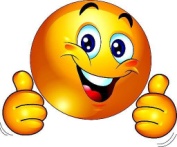 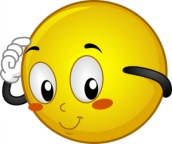 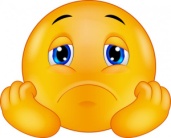 Интербелсенді тақта/компьютерСмайликтер Презентация ПрезентацияИнтербелсенді тақта/компьютерСмайликтер Презентация Сабақтың соңы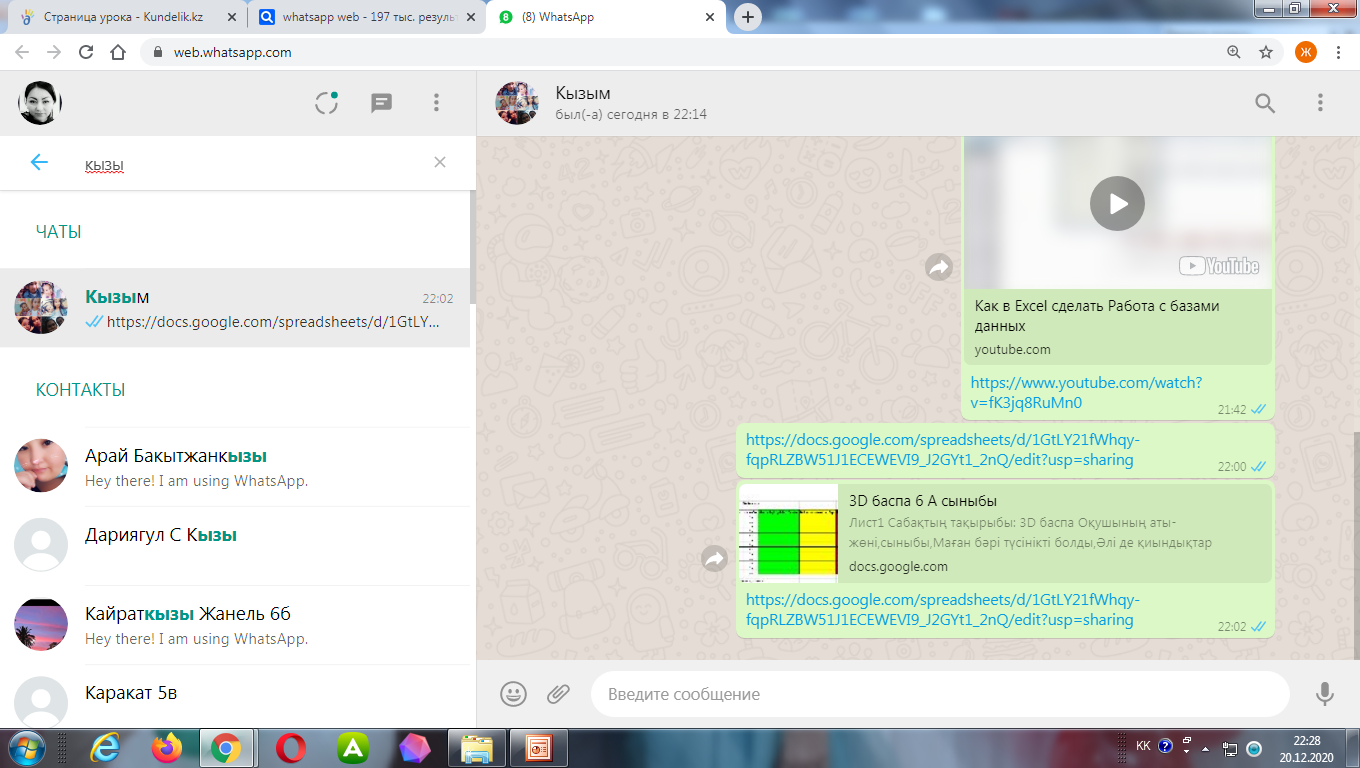 www.google.gmail.com сайтына сілтеме жіберуОқушылардан кері байланыс алуwww.google.gmail.com сайтына сілтеме жіберуОқушылардан кері байланыс алуwww.google.gmail.com сайтына сілтеме жіберуОқушылардан кері байланыс алуwww.google.gmail.com сайтына сілтеме жіберуОқушылардан кері байланыс алуwww.google.gmail.com сайтына сілтеме жіберуОқушылардан кері байланыс алуKahoot.it сайты Kahoot.it сайты Саралау – Сіз қандай тәсілмен көбірек қолдау көрсетпексіз? Сіз басқаларға қарағанда қабілетті оқушыларға қандай тапсырмалар бересіз? Қабілеті мен қажеттілігіне қарай тапсырма не тапсырма екенін түсіндіруСаралау – Сіз қандай тәсілмен көбірек қолдау көрсетпексіз? Сіз басқаларға қарағанда қабілетті оқушыларға қандай тапсырмалар бересіз? Қабілеті мен қажеттілігіне қарай тапсырма не тапсырма екенін түсіндіруБағалау – Сіз оқушылардың материалды игеру деңгейін қалай тексеруді жоспарлап отырсыз?Бағалау парақшасыСабақтың барысында әр тапсырма берілген соң оған қалыптастырушы бағалау жасалады. Қалыптастырушы бағалау «Мадақтау»,«Clapping, applause»,бағалау парақшасы арқылы жүргізіледі. Бағалау парақшасы сынып топқа бөлінгенде топ басшыларына беріледі. Топ басшылары топтық,жұптық және жеке жұмыс кезінде оқушыларды бағалап отырады.Сабақ соңында мұғалім бағалау парағынан қай оқушы белсенді, қай оқушыға көмек қажеттігін анықтайды. Бағалау – Сіз оқушылардың материалды игеру деңгейін қалай тексеруді жоспарлап отырсыз?Бағалау парақшасыСабақтың барысында әр тапсырма берілген соң оған қалыптастырушы бағалау жасалады. Қалыптастырушы бағалау «Мадақтау»,«Clapping, applause»,бағалау парақшасы арқылы жүргізіледі. Бағалау парақшасы сынып топқа бөлінгенде топ басшыларына беріледі. Топ басшылары топтық,жұптық және жеке жұмыс кезінде оқушыларды бағалап отырады.Сабақ соңында мұғалім бағалау парағынан қай оқушы белсенді, қай оқушыға көмек қажеттігін анықтайды. Бағалау – Сіз оқушылардың материалды игеру деңгейін қалай тексеруді жоспарлап отырсыз?Бағалау парақшасыСабақтың барысында әр тапсырма берілген соң оған қалыптастырушы бағалау жасалады. Қалыптастырушы бағалау «Мадақтау»,«Clapping, applause»,бағалау парақшасы арқылы жүргізіледі. Бағалау парақшасы сынып топқа бөлінгенде топ басшыларына беріледі. Топ басшылары топтық,жұптық және жеке жұмыс кезінде оқушыларды бағалап отырады.Сабақ соңында мұғалім бағалау парағынан қай оқушы белсенді, қай оқушыға көмек қажеттігін анықтайды. Бағалау – Сіз оқушылардың материалды игеру деңгейін қалай тексеруді жоспарлап отырсыз?Бағалау парақшасыСабақтың барысында әр тапсырма берілген соң оған қалыптастырушы бағалау жасалады. Қалыптастырушы бағалау «Мадақтау»,«Clapping, applause»,бағалау парақшасы арқылы жүргізіледі. Бағалау парақшасы сынып топқа бөлінгенде топ басшыларына беріледі. Топ басшылары топтық,жұптық және жеке жұмыс кезінде оқушыларды бағалап отырады.Сабақ соңында мұғалім бағалау парағынан қай оқушы белсенді, қай оқушыға көмек қажеттігін анықтайды. Денсаулық және қауіпсіздік техникасын сақтау

Денсаулық және қауіпсіздік техникасын сақтау

Сабақ бойынша рефлексия Сабақ мақсаттары немесе оқу мақсаттары шынайы, қолжетімді болды ма?Барлық оқушылар оқу мақсатына қол жеткізді ме? Егер оқушылар оқу мақсатына жетпеген болса, неліктен деп ойлайсыз? Сабақта саралау дұрыс жүргізілді ме?Сабақ кезеңдерінде уақытты тиімді пайдаландыңыз ба? Сабақ жоспарынан ауытқулар болды ма және неліктен?Сабақ бойынша рефлексия Сабақ мақсаттары немесе оқу мақсаттары шынайы, қолжетімді болды ма?Барлық оқушылар оқу мақсатына қол жеткізді ме? Егер оқушылар оқу мақсатына жетпеген болса, неліктен деп ойлайсыз? Сабақта саралау дұрыс жүргізілді ме?Сабақ кезеңдерінде уақытты тиімді пайдаландыңыз ба? Сабақ жоспарынан ауытқулар болды ма және неліктен?Жалпы бағалауСабақта ең жақсы өткен екі нәрсе (оқыту мен оқуға қатысты)?1:2:Сабақтың бұдан да жақсы өтуіне не оң ықпал етер еді (оқыту мен оқуға қатысты)?1: 2:Осы сабақтың барысында мен сынып туралы немесе жекелеген оқушылардың жетістіктері/ қиыншылықтары туралы нені анықтадым, келесі сабақтарда не нәрсеге назар аудару қажет?Жалпы бағалауСабақта ең жақсы өткен екі нәрсе (оқыту мен оқуға қатысты)?1:2:Сабақтың бұдан да жақсы өтуіне не оң ықпал етер еді (оқыту мен оқуға қатысты)?1: 2:Осы сабақтың барысында мен сынып туралы немесе жекелеген оқушылардың жетістіктері/ қиыншылықтары туралы нені анықтадым, келесі сабақтарда не нәрсеге назар аудару қажет?Жалпы бағалауСабақта ең жақсы өткен екі нәрсе (оқыту мен оқуға қатысты)?1:2:Сабақтың бұдан да жақсы өтуіне не оң ықпал етер еді (оқыту мен оқуға қатысты)?1: 2:Осы сабақтың барысында мен сынып туралы немесе жекелеген оқушылардың жетістіктері/ қиыншылықтары туралы нені анықтадым, келесі сабақтарда не нәрсеге назар аудару қажет?Жалпы бағалауСабақта ең жақсы өткен екі нәрсе (оқыту мен оқуға қатысты)?1:2:Сабақтың бұдан да жақсы өтуіне не оң ықпал етер еді (оқыту мен оқуға қатысты)?1: 2:Осы сабақтың барысында мен сынып туралы немесе жекелеген оқушылардың жетістіктері/ қиыншылықтары туралы нені анықтадым, келесі сабақтарда не нәрсеге назар аудару қажет?Жалпы бағалауСабақта ең жақсы өткен екі нәрсе (оқыту мен оқуға қатысты)?1:2:Сабақтың бұдан да жақсы өтуіне не оң ықпал етер еді (оқыту мен оқуға қатысты)?1: 2:Осы сабақтың барысында мен сынып туралы немесе жекелеген оқушылардың жетістіктері/ қиыншылықтары туралы нені анықтадым, келесі сабақтарда не нәрсеге назар аудару қажет?Жалпы бағалауСабақта ең жақсы өткен екі нәрсе (оқыту мен оқуға қатысты)?1:2:Сабақтың бұдан да жақсы өтуіне не оң ықпал етер еді (оқыту мен оқуға қатысты)?1: 2:Осы сабақтың барысында мен сынып туралы немесе жекелеген оқушылардың жетістіктері/ қиыншылықтары туралы нені анықтадым, келесі сабақтарда не нәрсеге назар аудару қажет?Жалпы бағалауСабақта ең жақсы өткен екі нәрсе (оқыту мен оқуға қатысты)?1:2:Сабақтың бұдан да жақсы өтуіне не оң ықпал етер еді (оқыту мен оқуға қатысты)?1: 2:Осы сабақтың барысында мен сынып туралы немесе жекелеген оқушылардың жетістіктері/ қиыншылықтары туралы нені анықтадым, келесі сабақтарда не нәрсеге назар аудару қажет?Жалпы бағалауСабақта ең жақсы өткен екі нәрсе (оқыту мен оқуға қатысты)?1:2:Сабақтың бұдан да жақсы өтуіне не оң ықпал етер еді (оқыту мен оқуға қатысты)?1: 2:Осы сабақтың барысында мен сынып туралы немесе жекелеген оқушылардың жетістіктері/ қиыншылықтары туралы нені анықтадым, келесі сабақтарда не нәрсеге назар аудару қажет?